                                                                                         LOGOTIPO CONCESSIONÁRIA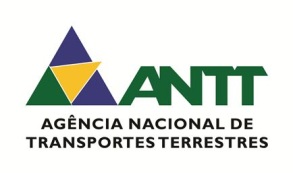 CONCESSIONÁRIA  XRODOVIA BR-XXX/XXTRECHO: xxxMONITORAÇÃO DE PAVIMENTO – ANO XCondições Estruturais (Falling Weight Deflectometer – FWD)Km xxx+xxx ao Km xxx+xxxTrecho da BR-XXX no Estado xxxMês / 20XXRELATÓRIO DE MONITORAÇÃO DE PAVIMENTOCondições Estruturais (Falling Weight Deflectometer – FWD)BR-XXX/XX - CONCESSIONÁRIA xxxxxTRECHO xxxxxKM xxx+xxx AO KM xxx+xxx SUMÁRIOGLOSSÁRIOAPRESENTAÇÃOMETODOLOGIA DE AVALIAÇÃOCONCLUSÃO E COMPARATIVO COM A MONITORAÇÃO ANTERIORPROGRAMAÇÃO DE INTERVENÇÕES DA CONCESSIONÁRIAANEXO I – QUADRO RESUMO DO MONITORAMENTO DE PAVIMENTOANEXO II – APRESENTAÇÃO DOS RESULTADOSANEXO III – AÇÕES REALIZADAS APÓS A MONITORAÇÃO ANTERIORANEXO IV – ARTANEXO V – RELATÓRIO DE CALIBRAÇÃO DO DEFLECTÔMETRO - exigido pela norma técnica DNIT 132/2010-PRO GLOSSÁRIODeflexão Característica (Dc)Também denominada deformação ou deflexão recuperável, é um indicativo do comportamento elástico da estrutura. Quanto maior seu valor, mais elástica ou resiliente é a estrutura e maior o seu comprometimento estrutural. APRESENTAÇÃOO presente documento tem por objetivo apresentar à Agência Nacional de Transportes Terrestres – ANTT, o Relatório de Monitoração de Pavimento - Condições Estruturais (Falling Weight Deflectometer – FWD) - na BR-XXX/XX, trecho xxxxx, km xxx ao xxx – Concessionária xxxxx, referente ao X ano de Concessão, considerando todo o pavimento asfáltico situado na faixa de domínio, inclusive nas vias laterais.A avaliação estrutural do pavimento compreende o levantamento das deflexões com equipamento do tipo FWD, de acordo com a norma DNER-PRO 273/96, com espaçamentos máximos, em uma mesma faixa de tráfego, de 200 m.Para as faixas de tráfego que apresentam maior utilização pelos veículos comerciais, tais como terceira faixa e outras com participação em relação ao Volume Médio Diário superior a 30%, o espaçamento máximo foi de 100 m. (3ª Etapa)Todos os dados de monitoração foram atualizados no SIG, conforme previsão contratual.Descrição e Mapa de Localização	Exemplo: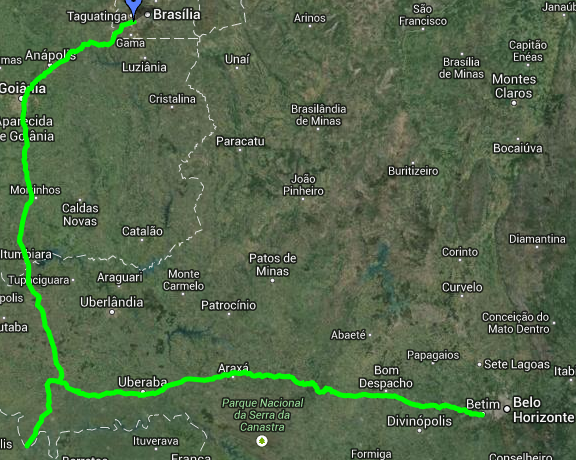 Data de Realização da InspeçãoOs trabalhos de vistoria em campo iniciaram em xx de xxxxxx de 20XX e foram concluídos em xx de xxxxxxx de 20XX.Equipe TécnicaOs serviços foram realizados pela empresa Xxxxxxx, conforme ART em anexo, por meio dos seguintes inspetores:- Eng. Xxx  – CREA XXX – Inspetor sênior- Xxx – CREA XXX – Assistente TécnicoMETODOLOGIA DE AVALIAÇÃO3.1 Método e equipamento utilizado (descrever)A descrição deve conter os seguintes itens:Norma(s) utilizada(s);Equipamento;Metodologia.Exemplo:Os Levantamentos Deflectométricos foram realizados com o emprego do Falling Weight Deflectometer Dynatest 8000 (FWD), que é um deflectômetro de impacto projetado para simular o efeito de cargas de roda em movimento. Isto é obtido pela queda de um conjunto de massas, a partir de alturas pré-fixadas, sobre um sistema de amortecedores de borracha, que transmitem a força aplicada a uma placa circular apoiada no pavimento. Destaca-se que os ensaios para a determinação das deflexões foram realizados tendo em vista as especificações da norma rodoviária DNER PRO-273/96.Os deslocamentos recuperáveis gerados na superfície do pavimento (bacia de deflexões) são medidos por 7 geofones (transdutores de velocidade) instalados na placa de carga e ao longo de uma barra metálica. As distâncias dos geofones ao centro da placa de carga são fixadas visando maximizar a acurácia em função da estrutura do pavimento ensaiado, procurando-se posicioná-los de forma que as deflexões neles registradas reflitam a contribuição das diversas camadas na deformabilidade total do pavimento e defina completamente a geometria da bacia.Neste estudo foram empregados os seguintes espaçamentos para os geofones: 0, 20, 30, 45, 65, 90, 120 cm. Tem-se então que o primeiro geofone mede a deflexão sob a ação da carga (Df1), o segundo geofone mede a deformação do pavimento a 20 cm do ponto de aplicação da carga (Df2) e assim sucessivamente.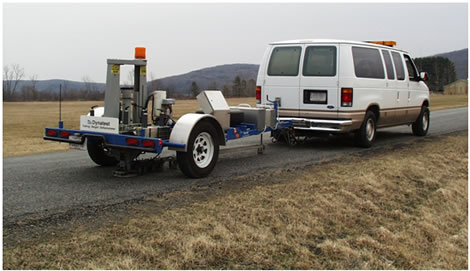 A carga empregada no presente estudo simula a passagem do semi-eixo padrão rodoviário brasileiro – eixo simples de roda dupla carregado com 8.2tf. Os levantamentos foram ensaiados em todas as faixas de tráfego, a cada 200 metros, em ambos os sentidos de rodovia. (2ª Etapa)Os levantamentos foram ensaiados em todas as faixas de tráfego, a cada 200 metros, em ambos os sentidos de rodovia. Para as faixas de tráfego que apresentam maior utilização pelos veículos comerciais, tais como terceira faixa e outras com participação em relação ao Volume Médio Diário superior a 30%, o espaçamento máximo foi de 100 m. (3ª Etapa)3.2 Leituras das mediçõesPara a análise dos resultados, faz-se necessário a divisão da RODOVIA em segmentos homogêneos com extensão máxima de 1 km, de acordo com os padrões estabelecidos pelo PER em questão, para cálculo da deflexão característica (Dc) de cada segmento. Para tanto, utilizou-se a norma rodoviária DNER 010/79 – PRO, onde são estabelecidos, dentre outros, os procedimentos necessários para avaliação estrutural de pavimentos flexíveis existentes.Em se tratando da segmentação homogênea para efeito de análise, são estabelecidos no item 4.2.7 da referida norma as Definições dos Limites dos Segmentos Homogêneos, onde a extensão total estudada deve ser subdividida em segmentos que possam ser considerados razoavelmente homogêneos, com vistas às medidas corretivas que estejam a requerer. Cabe ressaltar que a norma propriamente dita limita os segmentos homogêneos em extensões mínimas de 200m e máximas de 2.000m, porém, foram utilizadas extensões máximas de 1.000m com o intuito de se atender o PER.Já em relação ao cálculo da deflexão característica de cada segmento, as mesmas foram calculadas para cada segmento homogêneo da rodovia de acordo com os procedimentos a seguir em concordância com a norma DNER 010/79 – PRO.1) Tabulam-se valores individuais das deflexões recuperáveis encontradas (di);2) Calcula-se a média aritmética, Df1(média), dos valores individuais (média da amostra);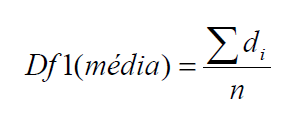 onde n representa o número de valores individuais computados (número de indivíduos componentes da amostra);3) Determina-se o valor do desvio-padrão da amostra, σ, através da expressão: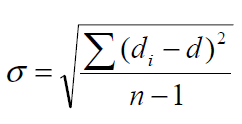 4) Estabelece-se o intervalo de aceitação para os valores individuais, definindo-o através dos limites Df1(média) ± zσ, onde z é estimado em função de n mediante o critério constante da tabela a seguir apresentada: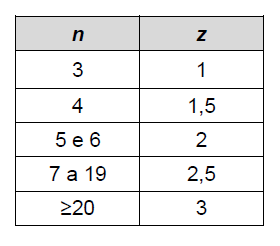 5) Segue-se a eliminação de todos os valores individuais da distribuição situados fora do intervalo anteriormente definido, procedendo, então, o novo cálculo de Df1(média) e σ com os valores remanescentes, bem como a fixação dos novos limites do intervalo de aceitação, [Df1(média) ± zσ], para a nova situação. Esse procedimento deve ser repetido, em cada caso, tantas vezes quantas forem necessárias para o enquadramento de todos os valores individuais remanescentes no intervalo [Df1(média) ± zσ] determinado. Os valores de Df1(média) e σ assim encontrados são considerados, respectivamente, como a média aritmética e o desvio-padrão da amostra. Aos pontos correspondentes a valores desprezados, isto é, maiores Df1(média) + zσ ou menores que Df1(média) - zσ, será dado tratamento especial.6) O valor do coeficiente de variação (cv) é determinado, para cada uma das distribuições através da expressão: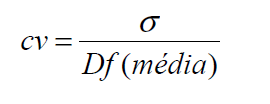 7) O valor da deflexão característica, Dc, é determinado, para cada uma das distribuições, através da expressão: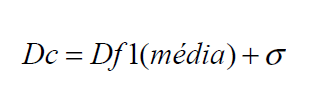 onde Df1(média) e σ representam, respectivamente, a média aritmética e o desvio-padrão da amostra.As leituras das medições foram registradas em quadros (Anexo II) com os resultados dos ensaios de Condições Estruturais (Falling Weight Deflectometer – FWD), em conjunto com os seguintes itens:identificação da rodovia; trecho - quilômetro inicial e final; coordenadas geográficas;faixa; sentido - crescente ou decrescente; tipo de pavimento; sistema de medição; operador e data de realização do levantamento; Observações - serão indicadas as principais ocorrências visualizadas durante a avaliação de campo, como por exemplo: interrupções por causa de acidentes, condições climáticas etc.ANÁLISE DOS DADOS E COMPARAÇÃO COM A MONITORAÇÃO ANTERIORO relatório de monitoração identificou a situação do pavimento integrante do trecho sob concessão da rodovia BR-XXX/XX, em todas as faixas, inclusive vias marginais, sentido Norte e Sul, que compõem o patrimônio rodoviário ao final do ano X de concessão. Segue abaixo o panorama geral encontrado na rodovia:Exemplo :Em relação à monitoração anterior, relativa ao ano X de Concessão, realizada em xx de xxxxxx de 20XX, obtêm-se a seguinte tabela comparativa:PROGRAMAÇÃO DE INTERVENÇÕES DA CONCESSIONÁRIAPara os segmentos e/ou locais que se encontram fora dos limites estabelecidos para a fase de recuperação da RODOVIA, de acordo com as definições apresentadas no PER, apresentamos a Programação das ações corretivas, conforme a etapa de Monitoração.Do PER, temos: (descrever o que cita o PER – a respeito dos parâmetros de desempenho, quando houver):Exemplo:“- Deflexão Característica (Dc) máxima de 50 x 10 -2 mm.”A Programação se encontra no Anexo I - Quadro Resumo do Monitoramento de Pavimento, na forma de cronograma de serviços necessários à adequação dos segmentos aos parâmetros mínimos.Apresentar também as ações preventivas, que visam sanar os problemas antes de atingir o parâmetro de desempenho;Apresentar as medidas realizadas entre as duas monitorações para evitar que os limites sejam atingidos.ANEXO IQUADRO RESUMO DO MONITORAMENTO DE PAVIMENTOQUADRO RESUMO DO MONITORAMENTO DE PAVIMENTOTrechos prioritáriosNos casos de trechos com valores de Deflexão Característica (Dc) em desconformidade com os parâmetros do PER, deverão ser apresentados cronogramas das obras e serviços programados, devendo os mesmos serem concluídos e relatório complementar encaminhado à ANTT em até 6 (seis) meses.Após o 5º ano de concessão, a programação também deve contemplar os segmentos que correm risco de ultrapassar o limite estabelecido antes da próxima monitoração.ANEXO IIAPRESENTAÇÃO DOS RESULTADOSANEXO IIIAÇÕES REALIZADAS APÓS A MONITORAÇÃO ANTERIORANEXO IVARTANEXO IV – RELATÓRIO DE CALIBRAÇÃO DO DEFLECTÔMETRO - exigido pela norma técnica DNIT 132/2010-PRO LOGOTIPO DA CONCESSIONÁRIALOGOTIPO DA CONCESSIONÁRIALOGOTIPO DA CONCESSIONÁRIALOGOTIPO DA CONCESSIONÁRIALOGOTIPO DA CONCESSIONÁRIACódigo:Código:Código:Código:Código:Revisão:LOGOTIPO DA CONCESSIONÁRIALOGOTIPO DA CONCESSIONÁRIALOGOTIPO DA CONCESSIONÁRIALOGOTIPO DA CONCESSIONÁRIALOGOTIPO DA CONCESSIONÁRIART-XX-XXX/XX-000-0-C07/5XXRT-XX-XXX/XX-000-0-C07/5XXRT-XX-XXX/XX-000-0-C07/5XXRT-XX-XXX/XX-000-0-C07/5XXRT-XX-XXX/XX-000-0-C07/5XX0LOGOTIPO DA CONCESSIONÁRIALOGOTIPO DA CONCESSIONÁRIALOGOTIPO DA CONCESSIONÁRIALOGOTIPO DA CONCESSIONÁRIALOGOTIPO DA CONCESSIONÁRIALOGOTIPO DA CONCESSIONÁRIALOGOTIPO DA CONCESSIONÁRIALOGOTIPO DA CONCESSIONÁRIALOGOTIPO DA CONCESSIONÁRIALOGOTIPO DA CONCESSIONÁRIAEmissão:Emissão:Emissão:Folha:Folha:Folha:LOGOTIPO DA CONCESSIONÁRIALOGOTIPO DA CONCESSIONÁRIALOGOTIPO DA CONCESSIONÁRIALOGOTIPO DA CONCESSIONÁRIALOGOTIPO DA CONCESSIONÁRIADataDataData1/XX1/XX1/XXContrato:         Nº XContrato:         Nº XRodovia:          BR-XXX/XXRodovia:          BR-XXX/XXRodovia:          BR-XXX/XXRodovia:          BR-XXX/XXRodovia:          BR-XXX/XXRodovia:          BR-XXX/XXResponsável Técnico, CREA e Firma Projetista:Responsável Técnico, CREA e Firma Projetista:Responsável Técnico, CREA e Firma Projetista:Responsável Técnico, CREA e Firma Projetista:Responsável Técnico, CREA e Firma Projetista:Responsável Técnico, CREA e Firma Projetista:Responsável Técnico, CREA e Firma Projetista:xxxxxx xxxxxx xxxxxx xxxxxx xxxxxx xxxxxx xxxxxx Trecho:Trecho:Trecho:Trecho:Trecho:Trecho:Trecho:Trecho:Trecho:Concessionária: Concessionária: Concessionária: Concessionária: Concessionária: Concessionária: Concessionária: xxxxxxxxxxxxxxxxxxxxxxxxxxxxxxxxxxxxxxxxxxxxxxxxxxxxxxxxxxxxxxxxxxxxxxxxxxxxxxxxxxxxxxxObjeto:	Monitoração de Pavimento - Condições Estruturais (Falling Weight Deflectometer – FWD) - ANO X Objeto:	Monitoração de Pavimento - Condições Estruturais (Falling Weight Deflectometer – FWD) - ANO X Objeto:	Monitoração de Pavimento - Condições Estruturais (Falling Weight Deflectometer – FWD) - ANO X Objeto:	Monitoração de Pavimento - Condições Estruturais (Falling Weight Deflectometer – FWD) - ANO X Objeto:	Monitoração de Pavimento - Condições Estruturais (Falling Weight Deflectometer – FWD) - ANO X Objeto:	Monitoração de Pavimento - Condições Estruturais (Falling Weight Deflectometer – FWD) - ANO X Objeto:	Monitoração de Pavimento - Condições Estruturais (Falling Weight Deflectometer – FWD) - ANO X Objeto:	Monitoração de Pavimento - Condições Estruturais (Falling Weight Deflectometer – FWD) - ANO X Objeto:	Monitoração de Pavimento - Condições Estruturais (Falling Weight Deflectometer – FWD) - ANO X ANTTANTTANTTANTTANTTANTTANTT                       km xxx+xxx ao km xxx+xxx                       km xxx+xxx ao km xxx+xxx                       km xxx+xxx ao km xxx+xxx                       km xxx+xxx ao km xxx+xxx                       km xxx+xxx ao km xxx+xxx                       km xxx+xxx ao km xxx+xxx                       km xxx+xxx ao km xxx+xxx                       km xxx+xxx ao km xxx+xxx                       km xxx+xxx ao km xxx+xxxDocumentos de referênciaDocumentos de referênciaDocumentos de referênciaDocumentos de referênciaDocumentos de referênciaDocumentos de referênciaDocumentos de referênciaDocumentos de referênciaDocumentos de referênciaDocumentos de referênciaDocumentos de referênciaDocumentos de referênciaDocumentos de referênciaDocumentos de referênciaDocumentos de referênciaDocumentos de referênciaDocumentos de referênciaDocumentos de referênciaDocumentos resultantesDocumentos resultantesDocumentos resultantesDocumentos resultantesDocumentos resultantesDocumentos resultantesDocumentos resultantesDocumentos resultantesDocumentos resultantesDocumentos resultantesDocumentos resultantesDocumentos resultantesDocumentos resultantesDocumentos resultantesDocumentos resultantesDocumentos resultantesDocumentos resultantesDocumentos resultantesObservação: Observação: Observação: Observação: Observação: Observação: Observação: Observação: Observação: Observação: Observação: Observação: Observação: Observação: Observação: Observação: Observação: Observação: 0XXXXXXXXXXXXXXXXXXxxxxxxxxxxxxxxxxxxxxxxxxxxxxxxxxxxxRevisãoDataDataDataDataDataDataFirma ProjetistaConcessionáriaConcessionáriaConcessionáriaConcessionáriaConcessionáriaANTTCoord. Da ComissãoANTTCoord. Da ComissãoANTTCoord. Da ComissãoANTTCoord. Da ComissãoANTTCoord. Da ComissãoFirma Projetista: xxxxxFirma Projetista: xxxxxN° Interno: XXX-RT-0X-XXX/XX-000-0-C07/50XRev: 0BR XXX/XX - Deflexão característica - DcBR XXX/XX - Deflexão característica - DcBR XXX/XX - Deflexão característica - DcClasse Ocorrências %Dc ≤ 50 x 0,01 mm1785%Dc > 50 x 0,01 mm315%BR XXX/XX - Deflexão característica – Dc (vias marginais)BR XXX/XX - Deflexão característica – Dc (vias marginais)BR XXX/XX - Deflexão característica – Dc (vias marginais)Classe Ocorrências %Dc ≤ 50 x 0,01 mm1785%Dc > 50 x 0,01 mm315%BR XXX/XX - Deflexão característica - DcBR XXX/XX - Deflexão característica - DcBR XXX/XX - Deflexão característica - DcClasse ANO ANTERIORANO ATUALDc ≤ 50 x 0,01 mm92%85%Dc > 50 x 0,01 mm8%15%BR XXX/XX - Deflexão característica – Dc (vias marginais)BR XXX/XX - Deflexão característica – Dc (vias marginais)BR XXX/XX - Deflexão característica – Dc (vias marginais)Classe ANO ANTERIORANO ATUALDc ≤ 50 x 0,01 mm92%85%Dc > 50 x 0,01 mm8%15%LEGENDADc < 50 (0,01mm)Dc < 50 (0,01mm)Dc < 50 (0,01mm)Dc < 50 (0,01mm)Dc < 50 (0,01mm)Dc < 50 (0,01mm)Dc > 50 (0,01mm)Dc > 50 (0,01mm)Dc > 50 (0,01mm)Dc > 50 (0,01mm)Dc > 50 (0,01mm)Dc > 50 (0,01mm)Condição Deflectométrica  - DcCondição Deflectométrica  - DcCondição Deflectométrica  - DcCondição Deflectométrica  - DcCondição Deflectométrica  - DcCondição Deflectométrica  - DcCondição Deflectométrica  - DcCondição Deflectométrica  - DcCondição Deflectométrica  - DcCondição Deflectométrica  - DcCondição Deflectométrica  - DcCondição Deflectométrica  - DcCondição Deflectométrica  - DcCondição Deflectométrica  - DcCondição Deflectométrica  - DcCondição Deflectométrica  - DcCondição Deflectométrica  - DcCondição Deflectométrica  - DcCondição Deflectométrica  - DcCondição Deflectométrica  - DcCondição Deflectométrica  - DcCondição Deflectométrica  - DcCondição Deflectométrica  - DcCondição Deflectométrica  - DcCondição Deflectométrica  - DcCondição Deflectométrica  - DcCondição Deflectométrica  - DcCondição Deflectométrica  - DcCondição Deflectométrica  - DcCondição Deflectométrica  - DcCondição Deflectométrica  - DcCondição Deflectométrica  - DcRODOVIA: RODOVIA: RODOVIA: RODOVIA: BR xxx/XXBR xxx/XXBR xxx/XXBR xxx/XXBR xxx/XXBR xxx/XXBR xxx/XXINICIAL:INICIAL:0,4000,4000,400PISTA:PISTA:PISTA:PISTA:PISTA:DuplaDuplaDuplaSENTIDO: SENTIDO: SENTIDO: SENTIDO: CrescenteCrescenteCrescenteCrescenteDATA:DATA:DATA:DATA:17/06/201517/06/201517/06/201517/06/201517/06/201517/06/201517/06/2015FINAL:FINAL:3,8003,8003,800FAIXA:FAIXA:FAIXA:FAIXA:FAIXA:222EQUIPAMENTO:EQUIPAMENTO:EQUIPAMENTO:EQUIPAMENTO:Falling Weight DeflectometerFalling Weight DeflectometerFalling Weight DeflectometerFalling Weight DeflectometerPosição (km)Posição (km)Posição (km)Posição (km)Coordenadas geográficasCoordenadas geográficasCoordenadas geográficasCoordenadas geográficasCoordenadas geográficasCoordenadas geográficasCoordenadas geográficasValores de Deflexão (0,01mm)Valores de Deflexão (0,01mm)Valores de Deflexão (0,01mm)Valores de Deflexão (0,01mm)Valores de Deflexão (0,01mm)Valores de Deflexão (0,01mm)Valores de Deflexão (0,01mm)Valores de Deflexão (0,01mm)Valores de Deflexão (0,01mm)Valores de Deflexão (0,01mm)Valores de Deflexão (0,01mm)Valores de Deflexão (0,01mm)Valores de Deflexão (0,01mm)Valores de Deflexão (0,01mm)Valores de Deflexão (0,01mm)Valores de Deflexão (0,01mm)Valores de Deflexão (0,01mm)ObservaçãoObservaçãoObservaçãoObservaçãoPosição (km)Posição (km)Posição (km)Posição (km)Coordenadas geográficasCoordenadas geográficasCoordenadas geográficasCoordenadas geográficasCoordenadas geográficasCoordenadas geográficasCoordenadas geográficas20102010201120112011201220122012201220122013201320132014201420152015ObservaçãoObservaçãoObservaçãoObservação0,4000,4000,4000,40052,952,951,751,751,750,850,850,850,850,849,349,349,347,447,445,145,10,6000,6000,6000,60034,334,333,133,133,132,232,232,232,232,230,730,730,728,828,826,526,5Término 3ª FaixaTérmino 3ª FaixaTérmino 3ª FaixaTérmino 3ª Faixa0,8000,8000,8000,80040,540,539,339,339,338,438,438,438,438,436,936,936,935,035,032,732,71,0001,0001,0001,00060,760,759,559,559,558,658,658,658,658,657,157,157,155,255,252,952,9km 1km 1km 1km 11,2001,2001,2001,20028,928,927,727,727,726,826,826,826,826,825,325,325,323,423,421,121,11,4001,4001,4001,40036,336,335,135,135,134,234,234,234,234,232,732,732,730,830,828,528,51,6001,6001,6001,60055,855,843,843,843,842,942,942,942,942,941,441,441,439,539,537,237,21,8001,8001,8001,80034,834,833,633,633,632,732,732,732,732,731,231,231,229,329,327,027,02,0002,0002,0002,00046,946,936,736,736,730,830,830,830,830,829,329,329,327,427,425,125,1km 2km 2km 2km 22,2002,2002,2002,20063,263,250,350,350,337,137,137,137,137,135,635,635,633,733,731,431,4OAEOAEOAEOAE2,4002,4002,4002,40032,032,030,830,830,829,929,929,929,929,928,428,428,426,526,524,224,22,6002,6002,6002,60033,033,031,831,831,830,930,930,930,930,929,429,429,427,527,525,225,22,8002,8002,8002,80029,029,027,827,827,826,926,926,926,926,925,425,425,423,523,521,221,23,0003,0003,0003,00074,474,467,267,267,261,361,361,361,361,359,859,859,857,957,955,655,6km 3km 3km 3km 33,2003,2003,2003,20029,229,228,028,028,027,127,127,127,127,125,625,625,623,723,721,421,43,4003,4003,4003,40025,225,224,024,024,023,123,123,123,123,121,621,621,619,719,717,417,43,6003,6003,6003,60012,612,611,411,411,410,510,510,510,510,59,09,09,07,17,14,84,83,8003,8003,8003,80045,945,944,744,744,743,843,843,843,843,842,342,342,340,440,438,138,14,0004,0004,0004,00062,062,060,860,860,859,959,959,959,959,958,458,458,456,556,554,254,2km 4km 4km 4km 44,2004,2004,2004,20046,746,745,545,545,544,644,644,644,644,643,143,143,141,241,238,938,9Condição Deflectométrica  - DcCondição Deflectométrica  - DcCondição Deflectométrica  - DcCondição Deflectométrica  - DcCondição Deflectométrica  - DcCondição Deflectométrica  - DcCondição Deflectométrica  - DcCondição Deflectométrica  - DcCondição Deflectométrica  - DcCondição Deflectométrica  - DcCondição Deflectométrica  - DcCondição Deflectométrica  - DcCondição Deflectométrica  - DcCondição Deflectométrica  - DcCondição Deflectométrica  - DcCondição Deflectométrica  - DcCondição Deflectométrica  - DcCondição Deflectométrica  - DcCondição Deflectométrica  - DcCondição Deflectométrica  - DcCondição Deflectométrica  - DcCondição Deflectométrica  - DcCondição Deflectométrica  - DcCondição Deflectométrica  - DcCondição Deflectométrica  - DcCondição Deflectométrica  - DcCondição Deflectométrica  - DcCondição Deflectométrica  - DcCondição Deflectométrica  - DcCondição Deflectométrica  - DcCondição Deflectométrica  - DcCondição Deflectométrica  - DcCondição Deflectométrica  - DcCondição Deflectométrica  - DcCondição Deflectométrica  - DcCondição Deflectométrica  - DcRODOVIA: RODOVIA: RODOVIA: RODOVIA: BR xxx/XXBR xxx/XXBR xxx/XXBR xxx/XXBR xxx/XXBR xxx/XXBR xxx/XXINICIAL:INICIAL:0,4000,4000,4000,4000,4000,4000,4000,400PISTA:PISTA:PISTA:DuplaDuplaOPERADOR:OPERADOR:OPERADOR:OPERADOR:xxxxxxx xxxxxxxxxxxxxx xxxxxxxxxxxxxx xxxxxxxxxxxxxx xxxxxxxSENTIDO: CrescenteDATA:DATA:DATA:DATA:17/06/201517/06/201517/06/201517/06/201517/06/201517/06/201517/06/2015FINAL:FINAL:3,8003,8003,8003,8003,8003,8003,8003,800FAIXA:FAIXA:FAIXA:22EQUIPAMENTO:EQUIPAMENTO:EQUIPAMENTO:EQUIPAMENTO:Falling Weight DeflectometerFalling Weight DeflectometerFalling Weight DeflectometerFalling Weight DeflectometerRAIO DE APLICAÇÃO:15 cmPosição (km)Posição (km)Posição (km)Posição (km)Força Força Força Força Força Força Força Temperatura (ºC)Temperatura (ºC)Temperatura (ºC)Temperatura (ºC)Temperatura (ºC)Temperatura (ºC)Temperatura (ºC)Temperatura (ºC)Temperatura (ºC)Temperatura (ºC)Valores de Deflexão (0,01mm)Valores de Deflexão (0,01mm)Valores de Deflexão (0,01mm)Valores de Deflexão (0,01mm)Valores de Deflexão (0,01mm)Valores de Deflexão (0,01mm)Valores de Deflexão (0,01mm)Valores de Deflexão (0,01mm)Valores de Deflexão (0,01mm)Valores de Deflexão (0,01mm)Valores de Deflexão (0,01mm)Valores de Deflexão (0,01mm)Valores de Deflexão (0,01mm)ObservaçãoObservaçãoPosição (km)Posição (km)Posição (km)Posição (km)(kgf)(kgf)(kgf)(kgf)(kgf)(kgf)(kgf)Ar Ar PavPavPavPavPavPavPavPavD0D0D0D20D20D30D30D45D45D60D90D120D120ObservaçãoObservação0,4000,4000,4000,4004.2624.2624.2624.2624.2624.2624.2622929333333333333333345,145,145,133,633,627,227,219,719,713,08,66,16,10,6000,6000,6000,6004.3124.3124.3124.3124.3124.3124.3122929333333333333333326,526,526,517,717,713,713,79,89,85,02,31,01,0Término 3ª FaixaTérmino 3ª Faixa0,8000,8000,8000,8004.3264.3264.3264.3264.3264.3264.3262929333333333333333332,732,732,723,023,017,517,512,312,36,75,33,83,81,0001,0001,0001,0004.3264.3264.3264.3264.3264.3264.3262929333333333333333352,952,952,928,928,923,523,515,715,79,85,63,63,6km 1km 11,2001,2001,2001,2004.3404.3404.3404.3404.3404.3404.3402929343434343434343421,121,121,116,216,212,912,99,79,76,14,53,43,41,4001,4001,4001,4004.3544.3544.3544.3544.3544.3544.3542929343434343434343428,528,528,519,519,514,614,611,211,26,84,73,63,61,6001,6001,6001,6004.2984.2984.2984.2984.2984.2984.2982929363636363636363637,237,237,226,726,720,320,314,214,27,84,22,62,61,8001,8001,8001,8004.2984.2984.2984.2984.2984.2984.2982929363636363636363627,027,027,020,920,917,017,012,712,77,95,23,23,22,0002,0002,0002,0004.2844.2844.2844.2844.2844.2844.2842929373737373737373725,125,125,118,818,816,616,612,112,18,95,63,53,5km 2km 22,2002,2002,2002,2004.2984.2984.2984.2984.2984.2984.2982929363636363636363631,431,431,424,224,218,918,913,013,08,65,63,33,3OAEOAE2,4002,4002,4002,4004.2844.2844.2844.2844.2844.2844.2842929373737373737373724,224,224,217,117,115,115,110,310,37,36,05,05,02,6002,6002,6002,6004.2624.2624.2624.2624.2624.2624.2622929383838383838383825,225,225,217,817,813,913,910,510,57,24,74,04,02,8002,8002,8002,8004.2554.2554.2554.2554.2554.2554.2553030373737373737373721,221,221,215,615,612,912,98,88,86,34,23,43,43,0003,0003,0003,0004.2624.2624.2624.2624.2624.2624.2623030363636363636363655,655,655,633,533,526,426,418,518,512,08,76,86,8km 3km 33,2003,2003,2003,2004.3544.3544.3544.3544.3544.3544.3543030363636363636363621,421,421,417,317,315,015,012,612,69,57,04,84,83,4003,4003,4003,4004.2414.2414.2414.2414.2414.2414.2413030363636363636363617,417,417,414,414,411,811,810,110,17,05,33,63,63,6003,6003,6003,6004.2774.2774.2774.2774.2774.2774.277303036363636363636364,84,84,83,63,63,23,23,13,12,82,52,42,43,8003,8003,8003,8004.1854.1854.1854.1854.1854.1854.1853030363636363636363638,138,138,126,026,018,618,612,412,47,25,53,43,44,0004,0004,0004,0004.2694.2694.2694.2694.2694.2694.2693030353535353535353554,254,254,232,132,124,024,014,414,48,45,13,73,7km 4km 44,2004,2004,2004,2004.3194.3194.3194.3194.3194.3194.3193030363636363636363638,938,938,929,329,321,521,516,216,29,66,14,14,1Condição Deflectométrica  - DcCondição Deflectométrica  - DcCondição Deflectométrica  - DcCondição Deflectométrica  - DcCondição Deflectométrica  - DcCondição Deflectométrica  - DcCondição Deflectométrica  - DcCondição Deflectométrica  - DcRODOVIA: BR xxx/XXINICIAL:0,400PISTA:DuplaSENTIDO: CrescenteDATA:17/06/2015FINAL:3,800FAIXA:2EQUIPAMENTO:Falling Weight DeflectometerPosição (km)Coordenadas geográficasValores de Deflexão (0,01mm)Valores de Deflexão (0,01mm)PREVENTIVAS - Intervenções nos trechos que apresentaram valores próximos aos estabelecidos no PERPREVENTIVAS - Intervenções nos trechos que apresentaram valores próximos aos estabelecidos no PERCORRETIVAS - Intervenções nos trechos que apresentaram valores superiores aos estabelecidos no PERCORRETIVAS - Intervenções nos trechos que apresentaram valores superiores aos estabelecidos no PERPosição (km)Coordenadas geográficasANO ANTERIORANO ATUALPREVENTIVAS - Intervenções nos trechos que apresentaram valores próximos aos estabelecidos no PERPREVENTIVAS - Intervenções nos trechos que apresentaram valores próximos aos estabelecidos no PERCORRETIVAS - Intervenções nos trechos que apresentaram valores superiores aos estabelecidos no PERCORRETIVAS - Intervenções nos trechos que apresentaram valores superiores aos estabelecidos no PER0,40047,445,10,60028,826,50,80035,032,71,00055,252,91,20023,421,11,40030,828,51,60039,537,21,80029,327,02,00027,425,12,20033,731,42,40026,524,22,60027,525,22,80023,521,23,00057,955,63,20023,721,43,40019,717,43,6007,14,83,80040,438,14,00056,554,24,20041,238,9